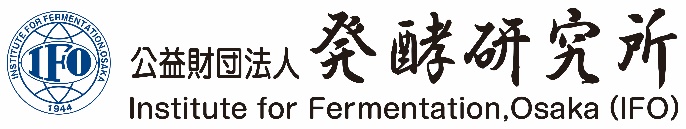 一般研究助成　１．研究課題：（1）微生物の分類に関する研究（分離､分類､保存）　　　　　　　 （2）微生物の基礎研究（生化学､構造､遺伝､生理､生態､進化 など）　　　　　 　　（3）微生物の応用研究（発酵､生理活性物質､プロバイオティクス､環境保全､　　　　　　　　　　　　　　　　　　　バイオエネルギー など）　２．助成金額：300万円（一括払い）　３．助成期間：2年間（2025年4月〜2027年3月）　４．募集期間：2024年7月1日9時～7月31日12時大型研究助成　１．研究課題：（1）微生物の分類に関する研究（分離､分類､保存）　　　　　　　 （2）微生物の基礎研究（生化学､構造､遺伝､生理､生態､進化 など）　　　　　 　　（3）微生物の応用研究（発酵､生理活性物質､プロバイオティクス､環境保全､　　　　　　　　　　　　　　　　　　　バイオエネルギー など）　２．助成金額：1,000万円（一括払い）　３．助成期間：2年間（2025年4月〜2027年3月）　４．募集期間：2024年7月1日9時～7月31日12時若手研究者助成　１．助成対象：35歳以下２．研究課題：（1）微生物の分類に関する研究（分離､分類､保存）　　　　　　　 （2）微生物の基礎研究（生化学､構造､遺伝､生理､生態､進化 など）　３．助成金額：300万円（一括払い）　４．助成期間：2年間（2025年4月〜2027年3月）　５．募集期間：2024年7月1日9時～7月31日12時研究室助成　１．助成対象：地方にある国立大学、公立大学、私立大学*のいずれかに属する研究室（2つ以上5つ以内の研究室が連携すること）　　　*三大都市圏（埼玉県、千葉県、東京都、神奈川県、愛知県、京都府、大阪府、兵庫県）に所在する大学、旧帝国大学および指定国立大学は対象外２．研究課題：複数の微生物研究室間が連携して研究と教育を共同で実施する　３．助成金額：2,000万円（一括払い）　４．助成期間：4年間（2025年4月～2029年3月）　５．募集期間：2024年7月1日9時～7月31日12時学会・研究部会助成１. 助成対象：微生物の分類に関する研究（分離、分類、保存）を推進するための研究部会等の　設置・活動を助成2．助成金額：500万円（一括払い）　3．助成期間：2年間（2025年4月〜2027年3月）　4．募集期間：2024年7月1日9時～7月31日12時 詳細は、当財団ホームページ http://www.ifo.or.jp/research/info.html に掲載します。公益財団法人発酵研究所事務局〒532-8686　大阪市淀川区十三本町二丁目17番85号